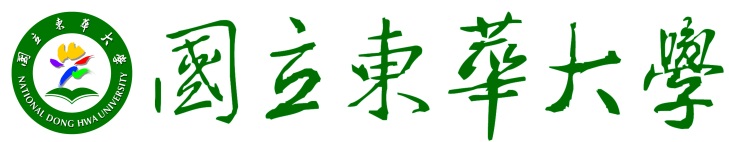 103年「實習生了沒」學生職場實習獎勵計畫計畫目標  為鼓勵在校生於學期以外時間(寒、暑假)至企業實習，增加實務訓練機會，特實施「實習生了沒」學生職場實習獎勵計畫，增加學生至企業實作機會，體驗職場、縮短學用落差。實習完後彙整並繳交兩個月的實習成果，由學務處從中擇出優秀成果發表，讓尚未擬定實習計畫或計畫去實習的學生有經驗相互交流。活動辦法即日起至103年6月23前，上東華大學實習資訊平台http://www.1111.com.tw/14SP/NDHU/stu_01.aspx登錄資料。於開始實習三周內寄回學生校外實習計畫合約書【附件一】實習時間:103年6月24日起至103年9月21日止。實習地點:海內外、公私部門皆不拘。完成實習後於103學年度第一學期10月底辦理「實習生了沒」成果發表會做經驗分享。參加資格:國立東華大學非應屆畢業之在校生(學士班為一至三年級，碩士班為碩一，若該系畢業年限為四年，碩二、碩三亦可參與)。實習機會參考:104學生實習http://www.104.com.tw/area/intern/1111學生實習http://www.1111.com.tw/zone/internships/畢服組實習資訊平台: http://www.1111.com.tw/14SP/NDHU/stu_01.aspxRICH職場體驗往:https://rich.yda.gov.tw/richCandidate/繳交成果報告成果報告：請於活動執行二週內以電子檔型式，e-mail至celia.hung@mail.ndhu.edu.tw，標題請命名『103年「實習生了沒」學生職場實習獎勵計畫_○○系_○○○(姓名)』相關格式請參考【附件二】，未於10月3日前繳交視同放棄。成果報告範例請參考【附件二】，成果報告須含有：學生校外實習計畫合約書【附件一】(於實習三周內寄回)成果報告(實習心得)【附件二】活動照片 (須有與公司門面合照至少一張) 【附件二】學生滿意度調查問卷【附件三】評審辦法實習成果將由學務處一、二級主管共同審核、評選。獎勵辦法 特優金獎乙名:ASUS NEXUS 7Ⅱ乙台及獎狀乙紙。     優等銀獎二名:行動硬碟乙個及獎狀乙紙。     實習銅獎二名:商品禮券500元及獎狀乙紙。以上獎項將於10月底「實習生了沒」成果發表會中頒發。注意事項此獎勵計畫可同時與系上短期實習課程配合。學務處畢服組提供學生校外實習計畫合約書之回郵信封，請至學務處畢服組領取。實習期間將會隨機以mail、電話等方式查訪實習狀況。獲獎同學必須參與「實習生了沒」成果發表。業務承辦人:學務處畢業生及校友服務組 洪睿琦小姐，電話:03-8632284，e-mail:celia.hung@mail.ndhu.edu.tw【附件一：學生校外實習計畫合約書】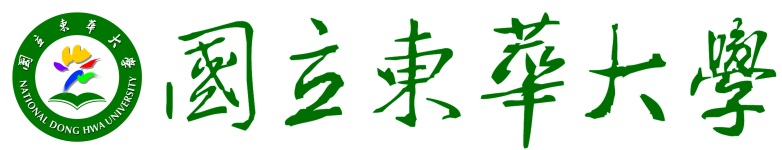 學生校外實習計畫合約書【附件一：學生校外實習計畫合約書】立合約書人:○○○○○○	(以下簡稱甲方)		   國立東華大學（以下簡稱乙方）基於共同推動在學學生實習制度之共識，雙方協議訂定下列事項，共同遵循。一、校外實習工作職掌：    甲方：依中華民國勞動基準法及有關勞動法令規定聘雇乙方學生，並負責工作分配、報到、訓練及協助輔導實習學生之生活言行。    乙方：負責學生實習有關業務及聯繫，負責指導學生校外實習。二、實習型態：□寒假實習 □暑假實習 □學期實習  □其他             。三、合約期限：　　實習期間自    年    月    日至    年    月    日止。四、校外實習工作項目及名額：由甲方安排各種實習課程及技能訓練，實習工作項目安排以不影響學生健康及安全的工作環境為原則，且不使學生擔任非相關及危險性的工作。實習合作系別、實習工作項目及實習名額如附件「實習機構基本資料表」。五、實習報到：    1.乙方於實習前二週將實習學生名單及報到資料寄達甲方。    2.甲方於學生報到時，應即給予職前訓練，並派專人指導。六、實習薪資：    1.□無給付薪資。    2.薪資採按日計薪，採每月    天，計新台幣             元。    3.薪資採按時計薪，採每天    時，計新台幣             元。    4.薪資給付方式說明:以金融機構轉存方式直接發給乙方實習生。七、膳宿：住宿：□提供住宿 □不提供住宿 □其他                     。伙食：□免費提供 □不提供伙食 □其他                     。八、保險：    實習學生報到時，甲方應即辦理勞工保險、健保，並提供憑證予乙方。九、實習學生輔導：1.甲方實習單位應安排專業實務工作，訂定學習主題及教育訓練計畫，並指派專人指導，嚴格要求敬業精神與培訓專業實務技能，並適時傳授「管理實務知識」。2.甲方所安排之工作不得要求學生協助從事違法行為。甲方如有違反，乙方得逕行終止本合約，乙方學生與甲方勞動關係亦告終止。3.實習期間每位學生均由實習單位主管擔任指導老師，督導實務實習工作內容及進行技能指導工作。4.實習期間乙方將不定期赴甲方訪視實習學生，關心實習狀況、溝通、聯繫工作。請甲方協助及配合乙方訪視相關事宜。實習考核1.實習期間由甲方主管評核實習成績，分為：學習態度、工作表現、考勤狀況等。於實習結束後二週內函寄「學生實習成績考評表」及「實習證明」至乙方國立東華大學學務處畢業生與校友服務組(或接洽系所)。2.學生表現、適應欠佳與異常學生之實習出勤狀況時，由甲乙雙方協商處理，經輔導未改善者得予辭退處分並不授予實習證明。3.甲乙雙方不定期協調檢討實習各項措施，期使實習合作更臻完善。十一、附則1.本合約所有相關附件均視為本合約之一部分，具合約條款完全相同之效力，其他有關合作未盡事宜，甲乙雙方得視實際需要協議後，另訂之。2.本合約書之準據法為中華民國民法、勞動基準法等相關法令，合約書未盡周詳之處，均以中華民國法令為準則。3.甲、乙雙方因本合約內容涉訟時，雙方合意以台灣花蓮地方法院為第一審管轄法院。十二、附件：「實習機構基本資料表」。十三、本合約書一式三份，甲方執乙份，乙方執二份存照。立合約人甲    方： 統一編號：負 責 人：連 絡 人：住    址：電    話：傳    真：乙    方：國立東華大學統一編號：08153719負 責 人：吳茂昆連 絡 人：學生事務處畢業生與校友服務組 張靜姮住    址：974花蓮縣壽豐鄉志學村大學路二段1號電    話：03-8632284傳    真：03-8632280中 華 民 國　      　年　    　  月　      　日【附件一：學生校外實習計畫合約書】雇主滿意度調查問卷一、請問，您的職務？ □ 負責人／高階主管  □ 管理階層主管  □ 人力資源主管＆人員  □ 其他二、請問，貴機構屬以下那個產業？  □金融業(如銀行﹑證券﹑保險)    □ 營造業(如工程﹑建築)    □ 運輸業(如航運﹑旅遊)□ 製造業(如紡織﹑電子﹑半導體) □ 其他業別，請說明：　　　　　　　　　　　　　　　一、請教您對東華大學實習生在下列工作能力項目的滿意度(請勾選)。二、對於東華大學實習生在工作上，整體之貢獻度評分為何？    □ 10分  □ 9分  □ 8分  □ 7分  □ 6分  □ 5分  □ 4分  □ 3分  □ 2分  □ 1分三、以後若有機會，貴機構願不願意繼續聘雇『東華大學』學生？   □ a. 願意   □ b. 不願意，請說明不願意僱用的原因：　　　　　　　　　　　　　　　　　　一、請問，您認為要提高學生的就業能力、職場競爭力，以符合職場需求，建議學校或系所可從哪些方面著手進行？(可複選，至多2項)□ 調整課程設計 /鼓勵同學輔系、雙主修或選修學程   □ 增加建教合作機會 □ 增加實習課程及業界實習機會                     □ 其他，請說明：　                      二、您對東華大學之其它建議：◎ 請留下聯絡資料     貴機構名稱：                                         電話：                                  聯絡地址  ：                                         E-mail：                                【附件二：成果報告撰寫範例】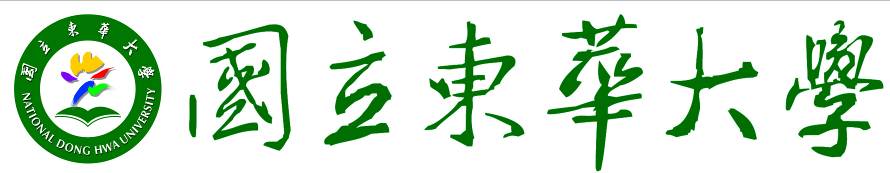 103年「實習生了沒」學生職場實習獎勵計畫○○○○○學系＿＿＿      (公司名稱)＿＿＿      (單位名稱)      姓    名:           學號:        成  果  報  告中華民國103年○○月○○日【附件二：成果報告撰寫範例】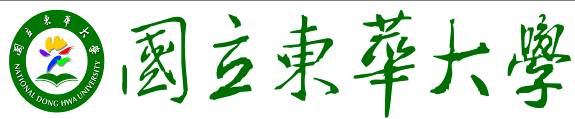 103年「實習生了沒」學生職場實習獎勵計畫企業簡介:包括環境介紹、組織架構(含部門及人事)等經營現況：包括規模、營業時間、客群分析、競爭環境等實習生職前訓練課程：個人工作內容與檢討：(至少需包括以下要件)具體職務工作內容與課堂所學結合，或課堂所學是否不足列出一件你最得意的任務舉出一件你犯的錯，並說明如何修補實習心得：(至少1000字)備註:1.內文格式:A4，段落單行間距，12點字並標明頁碼。2.雙面印刷，左上角斜釘，不需膠膜或螺旋裝訂。【附件二：成果報告撰寫範例】103年「實習生了沒」學生職場實習獎勵計畫活動翦影【附件二：成果報告撰寫範例】【附件三：學生滿意度調查問卷】               學生滿意度調查問卷一、請問，您的性別？ □ 男性  □ 女性二、請問，實習的職務？ □人力資源人員  □ 總機、總務  □ 會計、助理  □ 其他               三、請問，實習機構屬以下那個產業？  □金融業(如銀行﹑證券﹑保險)    □ 營造業(如工程﹑建築)    □ 運輸業(如航運﹑旅遊)□ 製造業(如紡織﹑電子﹑半導體) □ 其他業別，請說明：　　　　　　　　　　　　　　　一、請教您對實習機構下列工作項目的滿意度(請勾選)二、整體來說，我對修習實習課程之整體評價？    □ 10分  □ 9分  □ 8分  □ 7分  □ 6分  □ 5分  □ 4分  □ 3分  □ 2分  □ 1分三、來若有機會，是否願意至實習機構工作或推薦學弟妹至該單位實習？   □ a. 願意   □ b. 不願意，請說明不願意僱用的原因：　　　　　　　　　　　　　　     　　　　一、請問，您認為要提高自己的就業能力、職場競爭力，以符合職場需求，建議學校或系所可從哪些方面著手進行？(可複選，至多2項)□ 調整課程設計         □ 增加實習課程及業界實習機會     □ 邀請業界人士進行專題演講         □ 舉辦徵才活動         □ 舉辦學術實務交流研討會         □ 其他，請說明：　　　　     　　二、您對學校之其它建議：○○○○○企業甲    方：○○○○○負 責 人：○○○乙    方：國立東華大學負 責 人：吳茂昆執行期間：    年   月   日至    年   月   日止合約編號：(免填)項目非常滿意滿意普通不滿意非常不滿意*學生之專業知識與技能*學生具備之外語能力*學生獨立思考與分析能力*學生工作態度積極與主動性*學生具備解決問題能力學生之談吐、儀表及待人接物方面學生團隊合作之能力學生工作出席率及準時性學生與雇主及同事之表達溝通能力學生完成主管託付工作之效率與準確性活動相片*請提供至少四張相片，表格可自行增加   活動相片*請提供至少四張相片，表格可自行增加   項目非常滿意滿意普通不滿意非常不滿意*實習前辦理之行前說明會，對於提早了解實習機構與工作性質*面對職場所需的知(技)能，您對於自己的評估*實習機構提供之訓練或課程安排*系上的課程安排，達到理論與實務相結合的程度*實習課程結束後，您對於解決事情的能力實習機構的工作環境(職場環境衛生/職場環境安全)您對於實習機構主管所交付工作之完成情形實習機構解決您於工作中所提出問題的能力您與實習機構之主管、同仁相處情形面對職場新環境，您對於工作的適應程度